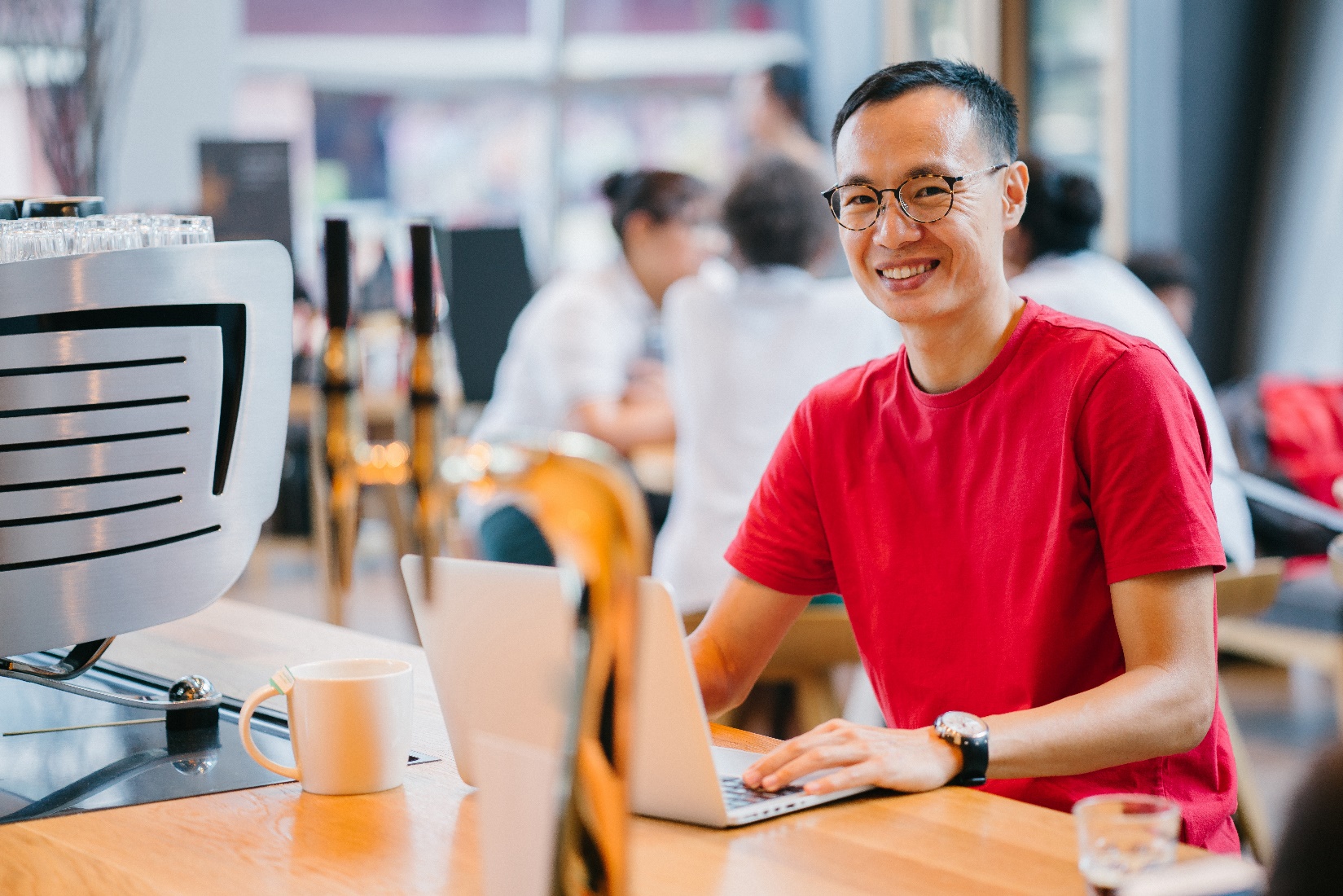 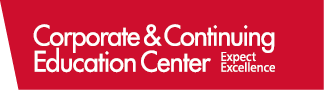 Title in Arial Bold, 24-28 ptTitle in Arial Bold, 24-28 ptTry to keep text descriptions as short as possible. Replace this text with your text. Try not to copy and paste course descriptions as-is, unless necessary.You don’t need to add too much text. Most people will just read the header(s), bullets, and contact info.Use Arial font, 12-14 pt.Try to use brief bullet pointsThe goal is to lead them to a 
call to action to learn more.You could also use this space 
for a testimonial quote.Call to action here!Call 425-267-0150 or email learn@everettcc.eduEverettCC.edu/CCEC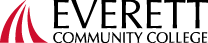 Everett Community College does not discriminate based on, but not limited to, race, color, national origin, citizenship, ethnicity, language, culture, age, sex, gender identity or expression, sexual orientation, pregnancy or parental status, marital status, actual or perceived disability, use of service animal, economic status, military or veteran status, spirituality or religion, or genetic information.Everett Community College does not discriminate based on, but not limited to, race, color, national origin, citizenship, ethnicity, language, culture, age, sex, gender identity or expression, sexual orientation, pregnancy or parental status, marital status, actual or perceived disability, use of service animal, economic status, military or veteran status, spirituality or religion, or genetic information.